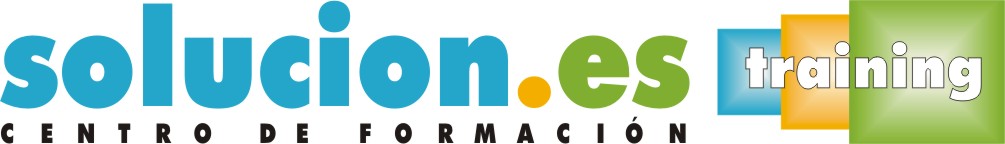  Curso On LineEl trabajo en colaboración, la tutoría y el equipo docenteObjetivos:Analizar el perfil personal del profesorado tutor en la enseñanza no universitaria y su papel orientador a través del Plan de Acción Tutorial.Reconocer la aportación de apoyos a los centros educativos a través de procesos colaborativos para la mejora y el cambio educativo.Valorar el trabajo en colaboración entre los docentes y el profesional de la orientación como el elemento esencial para la calidad de los centros educativos.Temario:La tutoría y la calidad educativa en los centros educativosIntroducción.La figura del tutor en los centros educativos.La coordinación de la Acción Tutorial para la mejora de la calidad educativa.Colaboración y complementariedad en los centros educativosIntroducción.Apoyo a la calidad educativa de los centros.Formamos juntos para el cambio social y educativo.El equipo de orientación y la colaboración con los docentes en los centros educativosIntroducción.El Departamento de Orientación en los centros de educación secundaria.El apoyo y asesoramiento a los centros educativos desde el Departamento de Orientación.Las comunidades de práctica profesional para la mejora de la calidad educativa.